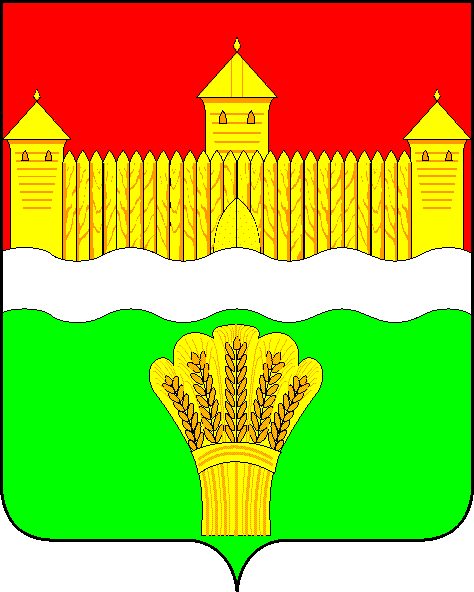 КЕМЕРОВСКАЯ ОБЛАСТЬ – КУЗБАССАДМИНИСТРАЦИЯ КЕМЕРОВСКОГО МУНИЦИПАЛЬНОГО ОКРУГАПОСТАНОВЛЕНИЕот «____»_____________20____ №______г. КемеровоОб утверждении Порядка составления и ведения кассового плана исполнения бюджета Кемеровского муниципального округав текущем финансовом году  В соответствии со статьей 217.1 Бюджетного кодекса Российской Федерации и в целях организации исполнения решения Совета народных депутатов Кемеровского муниципального округа о бюджете Кемеровского муниципального округа на очередной финансовый год и на плановый период 1. Утвердить Порядок составления и ведения кассового плана исполнения бюджета Кемеровского муниципального округа в текущем финансовом году согласно приложению к настоящему постановлению.2. Муниципальному бюджетному учреждению «Редакция газеты «Заря» (А.В. Шеметова) опубликовать настоящее постановление в газете «Заря», управлению информационных технологий (И.А. Карташов) разместить постановление на официальном сайте администрации Кемеровского муниципального округа в информационно -                                     телекоммуникационной сети «Интернет».3. Контроль за исполнением настоящего постановления возложить на заместителя   главы   Кемеровского   муниципального    округа    по   экономике         Т.В. Коновалову.                      4. Постановление вступает в силу после его официального опубликования.           Глава округа                           	                   	                                          М.В. КоляденкоПРИЛОЖЕНИЕк постановлению администрации Кемеровского муниципального округаот ____________________№_________Порядок составления и ведения кассового плана исполнения бюджета  Кемеровского муниципального округа в текущем финансовом годуОбщие положения1.1. Настоящий Порядок составления и ведения кассового плана исполнения бюджета Кемеровского муниципального округа в текущем финансовом году (далее - Порядок) разработан в соответствии со статьей 217.1 Бюджетного кодекса Российской Федерации и определяет правила составления и ведения кассового плана исполнения бюджета Кемеровского муниципального округа в текущем финансовом году (далее - кассовый план), а также состав и сроки представления главными распорядителями средств бюджета Кемеровского муниципального округа, главными администраторами доходов бюджета Кемеровского муниципального округа, главными    администраторами    источник   финансирования  дефицита    бюджета Кемеровского муниципального округа (далее – бюджет округа) сведений, необходимых для составления и ведения кассового плана.Составление и ведение кассового плана2.1. Составление и ведение кассового плана осуществляется финансовым управлением по Кемеровскому району (далее - финансовое управление) на основании:- прогноза поступлений доходов в бюджет округа (приложение 2 к настоящему Порядку);- прогноза кассовых поступлений и выплат по источникам финансирования дефицита бюджета округа (приложение 5 к настоящему Порядку);- прогноза безвозмездных поступлений в бюджет округа (приложение 4 к настоящему Порядку);- прогноза кассовых выплат из бюджета округа (приложение 7 к настоящему Порядку).2.2. В целях формирования показателей для составления кассового плана главные администраторы доходов бюджета округа в течение двух дней после принятия решения о бюджете округа на очередной финансовый год и плановый период представляют в отдел доходов финансового управления прогноз поступлений доходов в бюджет округа на очередной финансовый год с помесячным распределением в разрезе кодов бюджетной классификации по форме, согласно приложениям 1, 3 к настоящему Порядку.2.3. Отдел доходов финансового управления анализирует, уточняет полученную информацию и не позднее 30 декабря текущего года формирует показатели кассового плана по доходам бюджета округа на очередной финансовый год по форме, согласно приложениям 2, 4 к настоящему Порядку.2.4. Бюджетный отдел финансового управления на основании сводной бюджетной росписи бюджета округа на очередной финансовый год не позднее 30 декабря текущего года формирует прогноз кассовых поступлений и выплат по источникам финансирования дефицита бюджета округа на очередной финансовый год по форме, согласно приложению 5 к настоящему Порядку.2.5. Главные распорядители средств бюджета округа в течение двух дней после принятия решения о бюджете округа на очередной финансовый год и плановый период одновременно с представлением бюджетной росписи расходов на очередной финансовый год представляют в бюджетный отдел финансового управления прогноз кассовых выплат из бюджета округа, в разрезе кодов классификации расходов бюджета округа на очередной финансовый год по форме, согласно приложению 6 к настоящему Порядку.2.6. Бюджетный отдел финансового управления проверяет соответствие представленных главными распорядителями средств бюджета округа данных прогноза кассовых выплат из бюджета округа по кодам классификации расходов бюджета на очередной финансовый год данным годовых назначений сводной бюджетной росписи бюджета округа и не позднее 30 декабря текущего года вносят проверенные показатели для дальнейшего формирования и ведения кассового плана по форме, согласно приложению 7 к настоящему Порядку.2.7. Отдел бюджетного учета и отчетности финансового управления до 30 декабря текущего года представляет в отдел доходов и бюджетный отдел финансового управления прогнозные данные об остатках бюджетных средств (в разрезе бюджетов) на едином счете бюджета округа на начало очередного финансового года исходя из кассовых поступлений и кассовых выплат из бюджета округа в текущем году.2.8. Отдел доходов, совместно с бюджетным отделом финансового управления до 31 декабря текущего года формирует кассовый план на очередной финансовый год по форме, согласно приложению 8 к настоящему Порядку и направляет на утверждение начальнику финансового управления.2.9. В ходе исполнения бюджета округа в кассовый план могут вноситься изменения в случаях внесения изменений в сводную бюджетную роспись бюджета округа на очередной финансовый год и плановый период.2.10. Все изменения в кассовый план в соответствии с требованиями настоящего Порядка вносятся соответствующими отделами финансового управления одновременно с внесением изменений в сводную бюджетную роспись бюджета округа.Заместитель главы Кемеровского муниципального округа по экономике                                            Т.В. КоноваловаПриложение 1к Порядку составления иведения кассового планабюджета округаПрогноз поступлений доходов в бюджет округана _______ годГлавный администратор доходов бюджета округа _______________________                                                                                                  (наименование)(тыс.руб.)                                                               Руководитель ___________________   ______________________                                     (подпись)                                           (расшифровка подписи)Исполнитель ____________________   _____________________                                                        (подпись)                                           (расшифровка подписи)Приложение 2к Порядку составления иведения кассового планабюджета округаПрогноз поступления доходов в бюджет округана _______ годОтдел доходов(тыс. руб.)Начальник отдела доходов __________________   ______________________                                                                                          (подпись)                                         (расшифровка подписи)Дата ____________________Приложение 3к Порядку составления иведения кассового планабюджета округаПрогноз безвозмездных поступлений в бюджет округана _______ годГлавный администратор доходов бюджета округа _______________________                                                                                                  (наименование)                                                                                                                                                              (тыс. руб.)Руководитель ___________________   ______________________                                     (подпись)                                           (расшифровка подписи)Исполнитель ____________________   _____________________                                                        (подпись)                                           (расшифровка подписи)Приложение 4к Порядку составления иведения кассового планабюджета округаПрогноз безвозмездных поступлений в бюджет округана _______ годОтдел доходов                                                                                                                                                              (тыс. руб.)Начальник отдела доходов ___________________   ______________________                                                           (подпись)                                             (расшифровка подписи)Дата ___________________Приложение 5к Порядку составления иведения кассового планабюджета округаПрогноз кассовых поступлений и выплатпо источникам финансирования дефицита бюджета округана _______ годБюджетный отдел                                                                                                                                                               (тыс. руб.)Начальник бюджетного отдела__________________   ______________________                                                                    (подпись)                                   (расшифровка подписи)Дата _________________Приложение 6к Порядку составления иведения кассового планабюджета округаПрогноз кассовых выплат из бюджета округапо кодам классификации расходов бюджетана _______ годГлавный распорядитель бюджетных средств____________________________(тыс.руб.) Руководитель ____________________   _____________________                                                              (подпись)                                       (расшифровка подписи)  Исполнитель _____________________   _____________________                                                            (подпись)                                         (расшифровка подписи) Дата __________________Приложение 7к Порядку составления иведения кассового планабюджета округаПрогноз кассовых выплат из бюджета округапо кодам классификации расходов бюджетана _______ годБюджетный отделНачальник бюджетного отдела _______________   ______________________                                                                 (подпись)                                 (расшифровка подписи)Дата ___________________Приложение 8к Порядку составления иведения кассового плана	бюджета округа  УТВЕРЖДЕНО  Начальником финансового управления  по Кемеровскому району  __________________ (Ф.И.О.)              (подпись)                                                                                                Кассовый планБюджета Кемеровского муниципального округа    на текущий финансовый   _______ год                                                                                                                      (тыс. руб.)	Начальник отдела доходов ___________________   ______________________                                                                    (подпись)                    (расшифровка подписи)            Начальник бюджетного отдела ________________   _____________________                                                                     (подпись)                    (расшифровка подписи)Наименование доходного источникаКод БКСуммав том числе по месяцамв том числе по месяцамв том числе по месяцамв том числе по месяцамв том числе по месяцамв том числе по месяцамв том числе по месяцамв том числе по месяцамв том числе по месяцамв том числе по месяцамв том числе по месяцамв том числе по месяцамНаименование доходного источникаКод БКСуммаянварьфевральмартапрельмайиюньиюльавгустсентябрьоктябрьноябрьдекабрь123456789101112131415 Налоговые, неналоговые доходы - всего в том числе:Наименование доходного источникаКод БКСуммав том числе по месяцамв том числе по месяцамв том числе по месяцамв том числе по месяцамв том числе по месяцамв том числе по месяцамв том числе по месяцамв том числе по месяцамв том числе по месяцамв том числе по месяцамв том числе по месяцамв том числе по месяцамНаименование доходного источникаКод БКСуммаянварьфевральмартапрельмайиюньиюльавгустсентябрьоктябрьноябрьдекабрь123456789101112131415 Налоговые, неналоговые доходы - всего в том числе:Наименование показателяКод БКСуммав том числе по месяцамв том числе по месяцамв том числе по месяцамв том числе по месяцамв том числе по месяцамв том числе по месяцамв том числе по месяцамв том числе по месяцамв том числе по месяцамв том числе по месяцамв том числе по месяцамв том числе по месяцамНаименование показателяКод БКСуммаянварьфевральмартапрельмайиюньиюльавгустсентябрьоктябрьноябрьдекабрь123456789101112131415Безвозмездные поступления, всегов том числе:Наименование показателяКод БКСуммав том числе по месяцамв том числе по месяцамв том числе по месяцамв том числе по месяцамв том числе по месяцамв том числе по месяцамв том числе по месяцамв том числе по месяцамв том числе по месяцамв том числе по месяцамв том числе по месяцамв том числе по месяцамНаименование показателяКод БКСуммаянварьфевральмартапрельмайиюньиюльавгустсентябрьоктябрьноябрьдекабрь123456789101112131415Безвозмездные поступления, всегов том числе:Наименование показателяКод БКСуммав том числе по месяцамв том числе по месяцамв том числе по месяцамв том числе по месяцамв том числе по месяцамв том числе по месяцамв том числе по месяцамв том числе по месяцамв том числе по месяцамв том числе по месяцамв том числе по месяцамв том числе по месяцамв том числе по месяцамНаименование показателяКод БКСуммаянварьфевральмартапрельмайиюньиюльавгустсентябрьоктябрьноябрьдекабрь123456789101112131415Поступление источников финансирования дефицита      
бюджета, всегов том числе:Выплаты из источников финансирования дефицита       
бюджета, всегов том числе:Наименование показателяКОСГУСуммав том числе по месяцамв том числе по месяцамв том числе по месяцамв том числе по месяцамв том числе по месяцамв том числе по месяцамв том числе по месяцамв том числе по месяцамв том числе по месяцамв том числе по месяцамв том числе по месяцамв том числе по месяцамНаименование показателяРазделПодразделЦелевая 
статьяВид      
расходовКОСГУСуммаянварьфевральмартапрельмайиюньиюльавгустсентябрьоктябрьноябрьдекабрь12345678910111213141516171819Расходы, всегов том числе:Наименование показателяКОСГУСуммав том числе по месяцамв том числе по месяцамв том числе по месяцамв том числе по месяцамв том числе по месяцамв том числе по месяцамв том числе по месяцамв том числе по месяцамв том числе по месяцамв том числе по месяцамв том числе по месяцамв том числе по месяцамНаименование показателяРазделПодразделЦелевая 
статьяВид      
расходовКОСГУСуммаянварьфевральмартапрельмайиюньиюльавгустсентябрьоктябрьноябрьдекабрь12345678910111213141516171819Расходы, всегов том числе:Наименование показателяСуммав том числе по месяцамв том числе по месяцамв том числе по месяцамв том числе по месяцамв том числе по месяцамв том числе по месяцамв том числе по месяцамв том числе по месяцамв том числе по месяцамв том числе по месяцамв том числе по месяцамв том числе по месяцамНаименование показателяСуммаянварьфевральмартапрельмайиюньиюльавгустсентябрьоктябрьноябрьдекабрь13456789101112131415Остаток средств на начало года                                  Кассовые поступления, всего:                                                   в том числе:1. Налоговые и неналоговые доходы                                  1.1. Налоги на прибыль, доходы1.2. Налоги на товары (работы, услуги), реализуемые на территории российской федерации1.3. Налоги на совокупный доход1.4. Налоги на имущество1.5. Государственная пошлина1.6. Доходы от использования имущества, находящегося в государственной и муниципальной собственности1.7. Платежи при использовании природными ресурсами1.8. Доходы от оказания платных услуг (работ) и компенсации затрат государства1.9. Доходы от продажи материальных и нематериальных активов1.10. Штрафы, санкции, возмещение ущерба1.11. Прочие налоговые доходы2. Безвозмездные поступления                                       2.1. Безвозмездные поступления от других бюджетов бюджетной системы российской федерации      2.2. Прочие безвозмездные поступленияКассовые выплаты, всего:                                                    в том числе:                                                    Заработная платаПрочие несоциальные выплаты персоналу в денежной форме        Начисления на выплаты по оплате трудаОплата работ, услугУслуги связиКоммунальные услугиОбслуживание государственного (муниципального) долгаСоциальное обеспечение Прочие расходыУвеличение стоимости основных средствУвеличение стоимости материальных запасовУвеличение стоимости права пользованияУвеличение стоимости акций и иных финансовых инструментовОстаток средств на конец года:                                  